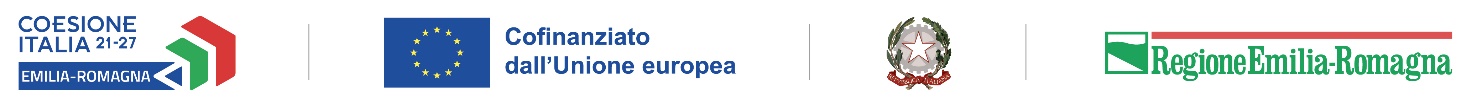 (Da produrre su carta intestata del consulente)RELAZIONE DELLA CONSULENZA (Voce C)IN ATTUAZIONE DELL’INTERVENTO PR FESR 2021-2027 - Priorità 1 - Azione 1.3.1Bando per il rafforzamento e l’aggregazione delle attività libero professionali(D.G.R. n. 2225/2022 e ss.mm.ii.)Consulente: ____________________________________________________________N.ro e Data contratto/lettera d’incarico: _____________________________________Durata consulenza: dal _______________________al__________________________Relazione sulle attività di consulenza svolte:Inserire la finalità della consulenza: (Sono ammissibili, nella voce di spesa c), le consulenze specializzate destinate al riposizionamento/riorganizzazione dello studio/società professionale, coaching, sviluppo tecnologico e informatico, adozione di strumenti tecnici, economici, legali, informatici, telematici avanzati e loro valorizzazione produttiva, al trasferimento di nuove tecnologie, alla ricerca di nuovi mercati per il collocamento dei servizi, gli studi di fattibilità e i piani d’impresa, comprensivi dell’analisi di mercato, gli studi per la valutazione dell'impatto ambientale, le spese relative ad iniziative e campagne promozionali debitamente motivate e contestualizzate, supporto al potenziamento dell’aggregazione di professionisti e al miglioramento della comunicazione, nonché per la promozione e l’organizzazione di eventi e manifestazioni di elevato contenuto conoscitivo e di effetto sul mercato di riferimento (par. 5.2 lettera c) del Bando)Inserire la descrizione delle attività svolte con indicazione delle modalità, contenuto, finalità della consulenza e obiettivi raggiunti. Inserire eventuali scostamenti rispetto a quanto preventivato in sede di domanda di contributo ed estremi delle fatture rendicontate di riferimento. (La relazione deve consentire la valutazione della ammissibilità delle spese sostenute in relazione alla consulenza. Per tale motivo deve avere carattere descrittivo e deve consentire di collegare le attività previste dal contratto/lettera di incarico con quanto effettivamente realizzato e previsto in progetto, con espresso riferimento alle fatture rendicontate di cui dovranno essere indicati numero, data e importo).Data _________________Firma Consulente _____________________________________________________________________________________Firma Libero Professionista / Legale Rappresentante del soggetto aggregato ______________________________________________________________________________________Stato della consulenza(Indicare se la consulenza è conclusa e la data di conclusione)